IDENTIFICAÇÃO DA EMPRESAIDENTIFICAÇÃO DA EMPRESAIDENTIFICAÇÃO DA EMPRESAIDENTIFICAÇÃO DA EMPRESAIDENTIFICAÇÃO DA EMPRESAIDENTIFICAÇÃO DA EMPRESAIDENTIFICAÇÃO DA EMPRESAIDENTIFICAÇÃO DA EMPRESAIDENTIFICAÇÃO DA EMPRESAIDENTIFICAÇÃO DA EMPRESAIDENTIFICAÇÃO DA EMPRESAIDENTIFICAÇÃO DA EMPRESAIDENTIFICAÇÃO DA EMPRESAIDENTIFICAÇÃO DA EMPRESAIDENTIFICAÇÃO DA EMPRESAIDENTIFICAÇÃO DA EMPRESAIDENTIFICAÇÃO DA EMPRESAIDENTIFICAÇÃO DA EMPRESAIDENTIFICAÇÃO DA EMPRESAIDENTIFICAÇÃO DA EMPRESAIDENTIFICAÇÃO DA EMPRESAIDENTIFICAÇÃO DA EMPRESAIDENTIFICAÇÃO DA EMPRESAIDENTIFICAÇÃO DA EMPRESAIDENTIFICAÇÃO DA EMPRESAIDENTIFICAÇÃO DA EMPRESAIDENTIFICAÇÃO DA EMPRESAIDENTIFICAÇÃO DA EMPRESAIDENTIFICAÇÃO DA EMPRESAIDENTIFICAÇÃO DA EMPRESAIDENTIFICAÇÃO DA EMPRESA1 - Razão social1 - Razão social1 - Razão social1 - Razão social1 - Razão social1 - Razão social1 - Razão social1 - Razão social1 - Razão social1 - Razão social1 - Razão social1 - Razão socialNome fantasia, se houverNome fantasia, se houverNome fantasia, se houverNome fantasia, se houverNome fantasia, se houverNome fantasia, se houver2 - Inscrição estadual2 - Inscrição estadual2 - Inscrição estadual2 - Inscrição estadual2 - Inscrição estadual2 - Inscrição estadual2 - Inscrição estadual2 - Inscrição estadual2 - Inscrição estadual2 - Inscrição estadual3 - CNPJ3 - CNPJ3 - CNPJ4 – CTF (Ibama)4 – CTF (Ibama)4 – CTF (Ibama)5 - Vencimento5 - Vencimento5 - Vencimento5 - Vencimento6 – Licença ambiental6 – Licença ambiental6 – Licença ambiental6 – Licença ambiental6 – Licença ambiental6 – Licença ambiental6 – Licença ambiental6 – Licença ambiental7 - Vencimento7 - Vencimento7 - Vencimento7 - Vencimento7 - Vencimento8 – AFE (Anvisa)8 – AFE (Anvisa)8 – AFE (Anvisa)8 – AFE (Anvisa)8 – AFE (Anvisa)8 – AFE (Anvisa)8 – AFE (Anvisa)8 – AFE (Anvisa)8 – AFE (Anvisa)9 - Vencimento9 - Vencimento10 – Endereço10 – Endereço10 – Endereço10 – Endereço10 – Endereço10 – Endereço10 – Endereço10 – Endereço10 – Endereço10 – Endereço10 – Endereço10 – Endereço10 – Endereço10 – Endereço10 – Endereço10 – Endereço10 – Endereço10 – Endereço10 – Endereço11 - Município11 - Município11 - Município11 - Município11 - Município11 - Município11 - Município11 - Município11 - Município11 - Município11 - Município12 – UF13 - CEP13 - CEP13 - CEP13 - CEP14 – Telefone fixo14 – Telefone fixo14 – Telefone fixo14 – Telefone fixo14 – Telefone fixo14 – Telefone fixo14 – Telefone fixo15 – Telefone celular15 – Telefone celular15 – Telefone celular15 – Telefone celular15 – Telefone celular15 – Telefone celular16 - Fax16 - Fax16 - Fax16 - Fax16 - Fax16 - Fax16 - Fax16 - Fax16 - Fax16 - Fax17 - E-mail17 - E-mail17 - E-mail17 - E-mail(00) 0000-0000(00) 0000-0000(00) 0000-0000(00) 0000-0000(00) 0000-0000(00) 0000-0000(00) 0000-0000(00) 00000-0000(00) 00000-0000(00) 00000-0000(00) 00000-0000(00) 00000-0000(00) 00000-0000(00) 0000-0000(00) 0000-0000(00) 0000-0000(00) 0000-0000(00) 0000-0000(00) 0000-0000(00) 0000-0000(00) 0000-0000(00) 0000-0000(00) 0000-0000email@email.com.bremail@email.com.bremail@email.com.bremail@email.com.br18 – Número de empregados18 – Número de empregados18 – Número de empregados18 – Número de empregados18 – Número de empregados19 - DADOS DO CADASTRO PRFD/GISIS SOBRE OS TIPOS DE RESÍDUOS QUE A EMPRESA ESTÁ HABILITADA A RECOLHER19 - DADOS DO CADASTRO PRFD/GISIS SOBRE OS TIPOS DE RESÍDUOS QUE A EMPRESA ESTÁ HABILITADA A RECOLHER19 - DADOS DO CADASTRO PRFD/GISIS SOBRE OS TIPOS DE RESÍDUOS QUE A EMPRESA ESTÁ HABILITADA A RECOLHER19 - DADOS DO CADASTRO PRFD/GISIS SOBRE OS TIPOS DE RESÍDUOS QUE A EMPRESA ESTÁ HABILITADA A RECOLHER19 - DADOS DO CADASTRO PRFD/GISIS SOBRE OS TIPOS DE RESÍDUOS QUE A EMPRESA ESTÁ HABILITADA A RECOLHER19 - DADOS DO CADASTRO PRFD/GISIS SOBRE OS TIPOS DE RESÍDUOS QUE A EMPRESA ESTÁ HABILITADA A RECOLHER19 - DADOS DO CADASTRO PRFD/GISIS SOBRE OS TIPOS DE RESÍDUOS QUE A EMPRESA ESTÁ HABILITADA A RECOLHER19 - DADOS DO CADASTRO PRFD/GISIS SOBRE OS TIPOS DE RESÍDUOS QUE A EMPRESA ESTÁ HABILITADA A RECOLHER19 - DADOS DO CADASTRO PRFD/GISIS SOBRE OS TIPOS DE RESÍDUOS QUE A EMPRESA ESTÁ HABILITADA A RECOLHER19 - DADOS DO CADASTRO PRFD/GISIS SOBRE OS TIPOS DE RESÍDUOS QUE A EMPRESA ESTÁ HABILITADA A RECOLHER19 - DADOS DO CADASTRO PRFD/GISIS SOBRE OS TIPOS DE RESÍDUOS QUE A EMPRESA ESTÁ HABILITADA A RECOLHER19 - DADOS DO CADASTRO PRFD/GISIS SOBRE OS TIPOS DE RESÍDUOS QUE A EMPRESA ESTÁ HABILITADA A RECOLHER19 - DADOS DO CADASTRO PRFD/GISIS SOBRE OS TIPOS DE RESÍDUOS QUE A EMPRESA ESTÁ HABILITADA A RECOLHER19 - DADOS DO CADASTRO PRFD/GISIS SOBRE OS TIPOS DE RESÍDUOS QUE A EMPRESA ESTÁ HABILITADA A RECOLHER19 - DADOS DO CADASTRO PRFD/GISIS SOBRE OS TIPOS DE RESÍDUOS QUE A EMPRESA ESTÁ HABILITADA A RECOLHER19 - DADOS DO CADASTRO PRFD/GISIS SOBRE OS TIPOS DE RESÍDUOS QUE A EMPRESA ESTÁ HABILITADA A RECOLHER19 - DADOS DO CADASTRO PRFD/GISIS SOBRE OS TIPOS DE RESÍDUOS QUE A EMPRESA ESTÁ HABILITADA A RECOLHER19 - DADOS DO CADASTRO PRFD/GISIS SOBRE OS TIPOS DE RESÍDUOS QUE A EMPRESA ESTÁ HABILITADA A RECOLHER19 - DADOS DO CADASTRO PRFD/GISIS SOBRE OS TIPOS DE RESÍDUOS QUE A EMPRESA ESTÁ HABILITADA A RECOLHER19 - DADOS DO CADASTRO PRFD/GISIS SOBRE OS TIPOS DE RESÍDUOS QUE A EMPRESA ESTÁ HABILITADA A RECOLHER19 - DADOS DO CADASTRO PRFD/GISIS SOBRE OS TIPOS DE RESÍDUOS QUE A EMPRESA ESTÁ HABILITADA A RECOLHER19 - DADOS DO CADASTRO PRFD/GISIS SOBRE OS TIPOS DE RESÍDUOS QUE A EMPRESA ESTÁ HABILITADA A RECOLHER19 - DADOS DO CADASTRO PRFD/GISIS SOBRE OS TIPOS DE RESÍDUOS QUE A EMPRESA ESTÁ HABILITADA A RECOLHER19 - DADOS DO CADASTRO PRFD/GISIS SOBRE OS TIPOS DE RESÍDUOS QUE A EMPRESA ESTÁ HABILITADA A RECOLHER19 - DADOS DO CADASTRO PRFD/GISIS SOBRE OS TIPOS DE RESÍDUOS QUE A EMPRESA ESTÁ HABILITADA A RECOLHER19 - DADOS DO CADASTRO PRFD/GISIS SOBRE OS TIPOS DE RESÍDUOS QUE A EMPRESA ESTÁ HABILITADA A RECOLHER19 - DADOS DO CADASTRO PRFD/GISIS SOBRE OS TIPOS DE RESÍDUOS QUE A EMPRESA ESTÁ HABILITADA A RECOLHER19 - DADOS DO CADASTRO PRFD/GISIS SOBRE OS TIPOS DE RESÍDUOS QUE A EMPRESA ESTÁ HABILITADA A RECOLHER19 - DADOS DO CADASTRO PRFD/GISIS SOBRE OS TIPOS DE RESÍDUOS QUE A EMPRESA ESTÁ HABILITADA A RECOLHER19 - DADOS DO CADASTRO PRFD/GISIS SOBRE OS TIPOS DE RESÍDUOS QUE A EMPRESA ESTÁ HABILITADA A RECOLHER19 - DADOS DO CADASTRO PRFD/GISIS SOBRE OS TIPOS DE RESÍDUOS QUE A EMPRESA ESTÁ HABILITADA A RECOLHERTipo de resíduoTipo de instalaçãoTipo de instalaçãoTipo de instalaçãoTipo de instalaçãoTipo de instalaçãoTipo de instalaçãoTipo de instalaçãoTipo de instalaçãoTipo de instalaçãoTipo de instalaçãoTipo de instalaçãoTipo de instalaçãoRestrições/ limitações para descarteRestrições/ limitações para descarteRestrições/ limitações para descarteRestrições/ limitações para descarteRestrições/ limitações para descarteRestrições/ limitações para descarteRestrições/ limitações para descarteRestrições/ limitações para descarteRestrições/ limitações para descarteRestrições/ limitações para descarteRestrições/ limitações para descarteRestrições/ limitações para descarteRestrições/ limitações para descarteDias e horários de funcionamentoDias e horários de funcionamentoDias e horários de funcionamentoDias e horários de funcionamentoAviso prévio mínimo exigido (h)Tipo de resíduoFixaNavio ou barcaçaNavio ou barcaçaNavio ou barcaçaCaminhão tanque ou tanque portátilOutras, especificarOutras, especificarOutras, especificarOutras, especificarOutras, especificarOutras, especificarOutras, especificarQuantidades (m³)Quantidades (m³)Quantidades (m³)Taxa máxima (m³/h)Taxa máxima (m³/h)Taxa máxima (m³/h)Taxa máxima (m³/h)Taxa máxima (m³/h)Taxa máxima (m³/h)OutrasOutrasOutrasOutrasDias e horários de funcionamentoDias e horários de funcionamentoDias e horários de funcionamentoDias e horários de funcionamentoAviso prévio mínimo exigido (h)Tipo de resíduoFixaNavio ou barcaçaNavio ou barcaçaNavio ou barcaçaCaminhão tanque ou tanque portátilOutras, especificarOutras, especificarOutras, especificarOutras, especificarOutras, especificarOutras, especificarOutras, especificarMínimaMáximaMáximaTaxa máxima (m³/h)Taxa máxima (m³/h)Taxa máxima (m³/h)Taxa máxima (m³/h)Taxa máxima (m³/h)Taxa máxima (m³/h)OutrasOutrasOutrasOutrasDias e horários de funcionamentoDias e horários de funcionamentoDias e horários de funcionamentoDias e horários de funcionamentoAviso prévio mínimo exigido (h)Água de lastro sujaÁgua oleosa de porãoMistura oleosa contendo químicosResíduos oleosos (borra)Água com óleo resultante de lavagem de tanquesCrosta e borra resultantes da raspagem de tanques e cascosSubstâncias químicas líquidas nocivasEsgoto e águas servidasLixo doméstico operacionalResíduos alimentaresResíduos de limpeza de sistemas de exaustão de gasesSubstâncias redutoras da camada de ozônioResíduos hospitalares ou de saúdeOutros19.1 – Sistema de cobrança de serviços19.1 – Sistema de cobrança de serviços19.1 – Sistema de cobrança de serviços19.1 – Sistema de cobrança de serviços19.1 – Sistema de cobrança de serviços19.1 – Sistema de cobrança de serviços20 – Responsável legal20 – Responsável legal20 – Responsável legal20 – Responsável legal20 – Responsável legal20 – Responsável legal20 – Responsável legal20 – Responsável legal21 - Formação21 - Formação21 - Formação21 - Formação21 - Formação21 - Formação21 - Formação21 - Formação21 - Formação21 - Formação21 - Formação21 - Formação21 - Formação22 – Registro profissional22 – Registro profissional22 – Registro profissional22 – Registro profissional22 – Registro profissional22 – Registro profissional22 – Registro profissional22 – Registro profissional22 – Registro profissional22 – Registro profissional23 – Responsável técnico/ gerencial23 – Responsável técnico/ gerencial23 – Responsável técnico/ gerencial23 – Responsável técnico/ gerencial23 – Responsável técnico/ gerencial23 – Responsável técnico/ gerencial23 – Responsável técnico/ gerencial23 – Responsável técnico/ gerencial24 - Formação24 - Formação24 - Formação24 - Formação24 - Formação24 - Formação24 - Formação24 - Formação24 - Formação24 - Formação24 - Formação24 - Formação24 - Formação25 – Registro profissional25 – Registro profissional25 – Registro profissional25 – Registro profissional25 – Registro profissional25 – Registro profissional25 – Registro profissional25 – Registro profissional25 – Registro profissional25 – Registro profissional26 – Responsável encarregado técnico26 – Responsável encarregado técnico26 – Responsável encarregado técnico26 – Responsável encarregado técnico26 – Responsável encarregado técnico26 – Responsável encarregado técnico26 – Responsável encarregado técnico26 – Responsável encarregado técnico27 - Formação27 - Formação27 - Formação27 - Formação27 - Formação27 - Formação27 - Formação27 - Formação27 - Formação27 - Formação27 - Formação27 - Formação27 - Formação28 – Registro profissional28 – Registro profissional28 – Registro profissional28 – Registro profissional28 – Registro profissional28 – Registro profissional28 – Registro profissional28 – Registro profissional28 – Registro profissional28 – Registro profissionalMEIO(S) UTILIZADO(S) PARA TRANSPORTEMEIO(S) UTILIZADO(S) PARA TRANSPORTEMEIO(S) UTILIZADO(S) PARA TRANSPORTEMEIO(S) UTILIZADO(S) PARA TRANSPORTEMEIO(S) UTILIZADO(S) PARA TRANSPORTEMEIO(S) UTILIZADO(S) PARA TRANSPORTEMEIO(S) UTILIZADO(S) PARA TRANSPORTEMEIO(S) UTILIZADO(S) PARA TRANSPORTEMEIO(S) UTILIZADO(S) PARA TRANSPORTEMEIO(S) UTILIZADO(S) PARA TRANSPORTEMEIO(S) UTILIZADO(S) PARA TRANSPORTEMEIO(S) UTILIZADO(S) PARA TRANSPORTEMEIO(S) UTILIZADO(S) PARA TRANSPORTEMEIO(S) UTILIZADO(S) PARA TRANSPORTEMEIO(S) UTILIZADO(S) PARA TRANSPORTEMEIO(S) UTILIZADO(S) PARA TRANSPORTEMEIO(S) UTILIZADO(S) PARA TRANSPORTEMEIO(S) UTILIZADO(S) PARA TRANSPORTEMEIO(S) UTILIZADO(S) PARA TRANSPORTEMEIO(S) UTILIZADO(S) PARA TRANSPORTEMEIO(S) UTILIZADO(S) PARA TRANSPORTEMEIO(S) UTILIZADO(S) PARA TRANSPORTEMEIO(S) UTILIZADO(S) PARA TRANSPORTEMEIO(S) UTILIZADO(S) PARA TRANSPORTEMEIO(S) UTILIZADO(S) PARA TRANSPORTEMEIO(S) UTILIZADO(S) PARA TRANSPORTEMEIO(S) UTILIZADO(S) PARA TRANSPORTEMEIO(S) UTILIZADO(S) PARA TRANSPORTEMEIO(S) UTILIZADO(S) PARA TRANSPORTEMEIO(S) UTILIZADO(S) PARA TRANSPORTEMEIO(S) UTILIZADO(S) PARA TRANSPORTEVEÍCULO(S)VEÍCULO(S)VEÍCULO(S)VEÍCULO(S)VEÍCULO(S)VEÍCULO(S)VEÍCULO(S)VEÍCULO(S)VEÍCULO(S)VEÍCULO(S)VEÍCULO(S)VEÍCULO(S)VEÍCULO(S)VEÍCULO(S)VEÍCULO(S)VEÍCULO(S)VEÍCULO(S)VEÍCULO(S)VEÍCULO(S)VEÍCULO(S)VEÍCULO(S)VEÍCULO(S)VEÍCULO(S)VEÍCULO(S)VEÍCULO(S)VEÍCULO(S)VEÍCULO(S)VEÍCULO(S)VEÍCULO(S)VEÍCULO(S)VEÍCULO(S)29 – Modelo29 – Modelo29 – Modelo29 – Modelo29 – Modelo29 – Modelo29 – Modelo29 – Modelo29 – Modelo31 - Registro31 - Registro31 - Registro31 - Registro31 - Registro31 - Registro31 - Registro31 - Registro31 - Registro31 - Registro31 - Registro31 - Registro33 – Capacidade de carga33 – Capacidade de carga33 – Capacidade de carga33 – Capacidade de carga33 – Capacidade de carga33 – Capacidade de carga33 – Capacidade de carga33 – Capacidade de carga33 – Capacidade de carga33 – Capacidade de cargaEMBARCAÇÃO(ÕES)EMBARCAÇÃO(ÕES)EMBARCAÇÃO(ÕES)EMBARCAÇÃO(ÕES)EMBARCAÇÃO(ÕES)EMBARCAÇÃO(ÕES)EMBARCAÇÃO(ÕES)EMBARCAÇÃO(ÕES)EMBARCAÇÃO(ÕES)EMBARCAÇÃO(ÕES)EMBARCAÇÃO(ÕES)EMBARCAÇÃO(ÕES)EMBARCAÇÃO(ÕES)EMBARCAÇÃO(ÕES)EMBARCAÇÃO(ÕES)EMBARCAÇÃO(ÕES)EMBARCAÇÃO(ÕES)EMBARCAÇÃO(ÕES)EMBARCAÇÃO(ÕES)EMBARCAÇÃO(ÕES)EMBARCAÇÃO(ÕES)EMBARCAÇÃO(ÕES)EMBARCAÇÃO(ÕES)EMBARCAÇÃO(ÕES)EMBARCAÇÃO(ÕES)EMBARCAÇÃO(ÕES)EMBARCAÇÃO(ÕES)EMBARCAÇÃO(ÕES)EMBARCAÇÃO(ÕES)EMBARCAÇÃO(ÕES)EMBARCAÇÃO(ÕES)30 – Modelo30 – Modelo30 – Modelo30 – Modelo30 – Modelo30 – Modelo30 – Modelo30 – Modelo30 – Modelo32 - Registro32 - Registro32 - Registro32 - Registro32 - Registro32 - Registro32 - Registro32 - Registro32 - Registro32 - Registro32 - Registro32 - Registro34 – Capacidade de carga34 – Capacidade de carga34 – Capacidade de carga34 – Capacidade de carga34 – Capacidade de carga34 – Capacidade de carga34 – Capacidade de carga34 – Capacidade de carga34 – Capacidade de carga34 – Capacidade de carga35 – Embalagem(ns) utilizada(s) na retirada35 – Embalagem(ns) utilizada(s) na retirada35 – Embalagem(ns) utilizada(s) na retirada35 – Embalagem(ns) utilizada(s) na retirada35 – Embalagem(ns) utilizada(s) na retirada35 – Embalagem(ns) utilizada(s) na retiradaTERMO DE RESPONSABILIDADE PELA VERACIDADE DAS INFORMAÇÕES PRESTADAS NO FORMULÁRIODE CADASTRO DE PRESTADOR DE SERVIÇO PARA RETIRADA DE RESÍDUOS SÓLIDOS E LÍQUIDOS DEEMBARCAÇÕESTERMO DE RESPONSABILIDADE PELA VERACIDADE DAS INFORMAÇÕES PRESTADAS NO FORMULÁRIODE CADASTRO DE PRESTADOR DE SERVIÇO PARA RETIRADA DE RESÍDUOS SÓLIDOS E LÍQUIDOS DEEMBARCAÇÕESTERMO DE RESPONSABILIDADE PELA VERACIDADE DAS INFORMAÇÕES PRESTADAS NO FORMULÁRIODE CADASTRO DE PRESTADOR DE SERVIÇO PARA RETIRADA DE RESÍDUOS SÓLIDOS E LÍQUIDOS DEEMBARCAÇÕESTERMO DE RESPONSABILIDADE PELA VERACIDADE DAS INFORMAÇÕES PRESTADAS NO FORMULÁRIODE CADASTRO DE PRESTADOR DE SERVIÇO PARA RETIRADA DE RESÍDUOS SÓLIDOS E LÍQUIDOS DEEMBARCAÇÕESTERMO DE RESPONSABILIDADE PELA VERACIDADE DAS INFORMAÇÕES PRESTADAS NO FORMULÁRIODE CADASTRO DE PRESTADOR DE SERVIÇO PARA RETIRADA DE RESÍDUOS SÓLIDOS E LÍQUIDOS DEEMBARCAÇÕESTERMO DE RESPONSABILIDADE PELA VERACIDADE DAS INFORMAÇÕES PRESTADAS NO FORMULÁRIODE CADASTRO DE PRESTADOR DE SERVIÇO PARA RETIRADA DE RESÍDUOS SÓLIDOS E LÍQUIDOS DEEMBARCAÇÕESTERMO DE RESPONSABILIDADE PELA VERACIDADE DAS INFORMAÇÕES PRESTADAS NO FORMULÁRIODE CADASTRO DE PRESTADOR DE SERVIÇO PARA RETIRADA DE RESÍDUOS SÓLIDOS E LÍQUIDOS DEEMBARCAÇÕESTERMO DE RESPONSABILIDADE PELA VERACIDADE DAS INFORMAÇÕES PRESTADAS NO FORMULÁRIODE CADASTRO DE PRESTADOR DE SERVIÇO PARA RETIRADA DE RESÍDUOS SÓLIDOS E LÍQUIDOS DEEMBARCAÇÕESTERMO DE RESPONSABILIDADE PELA VERACIDADE DAS INFORMAÇÕES PRESTADAS NO FORMULÁRIODE CADASTRO DE PRESTADOR DE SERVIÇO PARA RETIRADA DE RESÍDUOS SÓLIDOS E LÍQUIDOS DEEMBARCAÇÕESTERMO DE RESPONSABILIDADE PELA VERACIDADE DAS INFORMAÇÕES PRESTADAS NO FORMULÁRIODE CADASTRO DE PRESTADOR DE SERVIÇO PARA RETIRADA DE RESÍDUOS SÓLIDOS E LÍQUIDOS DEEMBARCAÇÕESTERMO DE RESPONSABILIDADE PELA VERACIDADE DAS INFORMAÇÕES PRESTADAS NO FORMULÁRIODE CADASTRO DE PRESTADOR DE SERVIÇO PARA RETIRADA DE RESÍDUOS SÓLIDOS E LÍQUIDOS DEEMBARCAÇÕESTERMO DE RESPONSABILIDADE PELA VERACIDADE DAS INFORMAÇÕES PRESTADAS NO FORMULÁRIODE CADASTRO DE PRESTADOR DE SERVIÇO PARA RETIRADA DE RESÍDUOS SÓLIDOS E LÍQUIDOS DEEMBARCAÇÕESTERMO DE RESPONSABILIDADE PELA VERACIDADE DAS INFORMAÇÕES PRESTADAS NO FORMULÁRIODE CADASTRO DE PRESTADOR DE SERVIÇO PARA RETIRADA DE RESÍDUOS SÓLIDOS E LÍQUIDOS DEEMBARCAÇÕESTERMO DE RESPONSABILIDADE PELA VERACIDADE DAS INFORMAÇÕES PRESTADAS NO FORMULÁRIODE CADASTRO DE PRESTADOR DE SERVIÇO PARA RETIRADA DE RESÍDUOS SÓLIDOS E LÍQUIDOS DEEMBARCAÇÕESTERMO DE RESPONSABILIDADE PELA VERACIDADE DAS INFORMAÇÕES PRESTADAS NO FORMULÁRIODE CADASTRO DE PRESTADOR DE SERVIÇO PARA RETIRADA DE RESÍDUOS SÓLIDOS E LÍQUIDOS DEEMBARCAÇÕESTERMO DE RESPONSABILIDADE PELA VERACIDADE DAS INFORMAÇÕES PRESTADAS NO FORMULÁRIODE CADASTRO DE PRESTADOR DE SERVIÇO PARA RETIRADA DE RESÍDUOS SÓLIDOS E LÍQUIDOS DEEMBARCAÇÕESTERMO DE RESPONSABILIDADE PELA VERACIDADE DAS INFORMAÇÕES PRESTADAS NO FORMULÁRIODE CADASTRO DE PRESTADOR DE SERVIÇO PARA RETIRADA DE RESÍDUOS SÓLIDOS E LÍQUIDOS DEEMBARCAÇÕESTERMO DE RESPONSABILIDADE PELA VERACIDADE DAS INFORMAÇÕES PRESTADAS NO FORMULÁRIODE CADASTRO DE PRESTADOR DE SERVIÇO PARA RETIRADA DE RESÍDUOS SÓLIDOS E LÍQUIDOS DEEMBARCAÇÕESTERMO DE RESPONSABILIDADE PELA VERACIDADE DAS INFORMAÇÕES PRESTADAS NO FORMULÁRIODE CADASTRO DE PRESTADOR DE SERVIÇO PARA RETIRADA DE RESÍDUOS SÓLIDOS E LÍQUIDOS DEEMBARCAÇÕESTERMO DE RESPONSABILIDADE PELA VERACIDADE DAS INFORMAÇÕES PRESTADAS NO FORMULÁRIODE CADASTRO DE PRESTADOR DE SERVIÇO PARA RETIRADA DE RESÍDUOS SÓLIDOS E LÍQUIDOS DEEMBARCAÇÕESTERMO DE RESPONSABILIDADE PELA VERACIDADE DAS INFORMAÇÕES PRESTADAS NO FORMULÁRIODE CADASTRO DE PRESTADOR DE SERVIÇO PARA RETIRADA DE RESÍDUOS SÓLIDOS E LÍQUIDOS DEEMBARCAÇÕESTERMO DE RESPONSABILIDADE PELA VERACIDADE DAS INFORMAÇÕES PRESTADAS NO FORMULÁRIODE CADASTRO DE PRESTADOR DE SERVIÇO PARA RETIRADA DE RESÍDUOS SÓLIDOS E LÍQUIDOS DEEMBARCAÇÕESTERMO DE RESPONSABILIDADE PELA VERACIDADE DAS INFORMAÇÕES PRESTADAS NO FORMULÁRIODE CADASTRO DE PRESTADOR DE SERVIÇO PARA RETIRADA DE RESÍDUOS SÓLIDOS E LÍQUIDOS DEEMBARCAÇÕESTERMO DE RESPONSABILIDADE PELA VERACIDADE DAS INFORMAÇÕES PRESTADAS NO FORMULÁRIODE CADASTRO DE PRESTADOR DE SERVIÇO PARA RETIRADA DE RESÍDUOS SÓLIDOS E LÍQUIDOS DEEMBARCAÇÕESTERMO DE RESPONSABILIDADE PELA VERACIDADE DAS INFORMAÇÕES PRESTADAS NO FORMULÁRIODE CADASTRO DE PRESTADOR DE SERVIÇO PARA RETIRADA DE RESÍDUOS SÓLIDOS E LÍQUIDOS DEEMBARCAÇÕESTERMO DE RESPONSABILIDADE PELA VERACIDADE DAS INFORMAÇÕES PRESTADAS NO FORMULÁRIODE CADASTRO DE PRESTADOR DE SERVIÇO PARA RETIRADA DE RESÍDUOS SÓLIDOS E LÍQUIDOS DEEMBARCAÇÕESTERMO DE RESPONSABILIDADE PELA VERACIDADE DAS INFORMAÇÕES PRESTADAS NO FORMULÁRIODE CADASTRO DE PRESTADOR DE SERVIÇO PARA RETIRADA DE RESÍDUOS SÓLIDOS E LÍQUIDOS DEEMBARCAÇÕESTERMO DE RESPONSABILIDADE PELA VERACIDADE DAS INFORMAÇÕES PRESTADAS NO FORMULÁRIODE CADASTRO DE PRESTADOR DE SERVIÇO PARA RETIRADA DE RESÍDUOS SÓLIDOS E LÍQUIDOS DEEMBARCAÇÕESTERMO DE RESPONSABILIDADE PELA VERACIDADE DAS INFORMAÇÕES PRESTADAS NO FORMULÁRIODE CADASTRO DE PRESTADOR DE SERVIÇO PARA RETIRADA DE RESÍDUOS SÓLIDOS E LÍQUIDOS DEEMBARCAÇÕESTERMO DE RESPONSABILIDADE PELA VERACIDADE DAS INFORMAÇÕES PRESTADAS NO FORMULÁRIODE CADASTRO DE PRESTADOR DE SERVIÇO PARA RETIRADA DE RESÍDUOS SÓLIDOS E LÍQUIDOS DEEMBARCAÇÕESTERMO DE RESPONSABILIDADE PELA VERACIDADE DAS INFORMAÇÕES PRESTADAS NO FORMULÁRIODE CADASTRO DE PRESTADOR DE SERVIÇO PARA RETIRADA DE RESÍDUOS SÓLIDOS E LÍQUIDOS DEEMBARCAÇÕES42 – Local43 - Data43 - Data43 - Data43 - Data43 - Data44 – Responsável pelas informações (nome)44 – Responsável pelas informações (nome)44 – Responsável pelas informações (nome)44 – Responsável pelas informações (nome)44 – Responsável pelas informações (nome)44 – Responsável pelas informações (nome)44 – Responsável pelas informações (nome)44 – Responsável pelas informações (nome)44 – Responsável pelas informações (nome)44 – Responsável pelas informações (nome)CPFCPFCPFCPFDeclaro que as informações prestadas neste Formulário de Cadastro de Prestador de Serviço para Retirada de Resíduos Sólidos e Líquidos de Embarcações são verdadeiras, e assumo a inteira responsabilidade pelas mesmas, estando ciente de que a falsidade nas informações em questão implicará nas penalidades administrativas cabíveis, sem prejuízo das sanções na esfera civil e penal.Declaro que as informações prestadas neste Formulário de Cadastro de Prestador de Serviço para Retirada de Resíduos Sólidos e Líquidos de Embarcações são verdadeiras, e assumo a inteira responsabilidade pelas mesmas, estando ciente de que a falsidade nas informações em questão implicará nas penalidades administrativas cabíveis, sem prejuízo das sanções na esfera civil e penal.Declaro que as informações prestadas neste Formulário de Cadastro de Prestador de Serviço para Retirada de Resíduos Sólidos e Líquidos de Embarcações são verdadeiras, e assumo a inteira responsabilidade pelas mesmas, estando ciente de que a falsidade nas informações em questão implicará nas penalidades administrativas cabíveis, sem prejuízo das sanções na esfera civil e penal.Declaro que as informações prestadas neste Formulário de Cadastro de Prestador de Serviço para Retirada de Resíduos Sólidos e Líquidos de Embarcações são verdadeiras, e assumo a inteira responsabilidade pelas mesmas, estando ciente de que a falsidade nas informações em questão implicará nas penalidades administrativas cabíveis, sem prejuízo das sanções na esfera civil e penal.Declaro que as informações prestadas neste Formulário de Cadastro de Prestador de Serviço para Retirada de Resíduos Sólidos e Líquidos de Embarcações são verdadeiras, e assumo a inteira responsabilidade pelas mesmas, estando ciente de que a falsidade nas informações em questão implicará nas penalidades administrativas cabíveis, sem prejuízo das sanções na esfera civil e penal.Declaro que as informações prestadas neste Formulário de Cadastro de Prestador de Serviço para Retirada de Resíduos Sólidos e Líquidos de Embarcações são verdadeiras, e assumo a inteira responsabilidade pelas mesmas, estando ciente de que a falsidade nas informações em questão implicará nas penalidades administrativas cabíveis, sem prejuízo das sanções na esfera civil e penal.Declaro que as informações prestadas neste Formulário de Cadastro de Prestador de Serviço para Retirada de Resíduos Sólidos e Líquidos de Embarcações são verdadeiras, e assumo a inteira responsabilidade pelas mesmas, estando ciente de que a falsidade nas informações em questão implicará nas penalidades administrativas cabíveis, sem prejuízo das sanções na esfera civil e penal.Declaro que as informações prestadas neste Formulário de Cadastro de Prestador de Serviço para Retirada de Resíduos Sólidos e Líquidos de Embarcações são verdadeiras, e assumo a inteira responsabilidade pelas mesmas, estando ciente de que a falsidade nas informações em questão implicará nas penalidades administrativas cabíveis, sem prejuízo das sanções na esfera civil e penal.Declaro que as informações prestadas neste Formulário de Cadastro de Prestador de Serviço para Retirada de Resíduos Sólidos e Líquidos de Embarcações são verdadeiras, e assumo a inteira responsabilidade pelas mesmas, estando ciente de que a falsidade nas informações em questão implicará nas penalidades administrativas cabíveis, sem prejuízo das sanções na esfera civil e penal.Declaro que as informações prestadas neste Formulário de Cadastro de Prestador de Serviço para Retirada de Resíduos Sólidos e Líquidos de Embarcações são verdadeiras, e assumo a inteira responsabilidade pelas mesmas, estando ciente de que a falsidade nas informações em questão implicará nas penalidades administrativas cabíveis, sem prejuízo das sanções na esfera civil e penal.Declaro que as informações prestadas neste Formulário de Cadastro de Prestador de Serviço para Retirada de Resíduos Sólidos e Líquidos de Embarcações são verdadeiras, e assumo a inteira responsabilidade pelas mesmas, estando ciente de que a falsidade nas informações em questão implicará nas penalidades administrativas cabíveis, sem prejuízo das sanções na esfera civil e penal.Declaro que as informações prestadas neste Formulário de Cadastro de Prestador de Serviço para Retirada de Resíduos Sólidos e Líquidos de Embarcações são verdadeiras, e assumo a inteira responsabilidade pelas mesmas, estando ciente de que a falsidade nas informações em questão implicará nas penalidades administrativas cabíveis, sem prejuízo das sanções na esfera civil e penal.Declaro que as informações prestadas neste Formulário de Cadastro de Prestador de Serviço para Retirada de Resíduos Sólidos e Líquidos de Embarcações são verdadeiras, e assumo a inteira responsabilidade pelas mesmas, estando ciente de que a falsidade nas informações em questão implicará nas penalidades administrativas cabíveis, sem prejuízo das sanções na esfera civil e penal.Declaro que as informações prestadas neste Formulário de Cadastro de Prestador de Serviço para Retirada de Resíduos Sólidos e Líquidos de Embarcações são verdadeiras, e assumo a inteira responsabilidade pelas mesmas, estando ciente de que a falsidade nas informações em questão implicará nas penalidades administrativas cabíveis, sem prejuízo das sanções na esfera civil e penal.Declaro que as informações prestadas neste Formulário de Cadastro de Prestador de Serviço para Retirada de Resíduos Sólidos e Líquidos de Embarcações são verdadeiras, e assumo a inteira responsabilidade pelas mesmas, estando ciente de que a falsidade nas informações em questão implicará nas penalidades administrativas cabíveis, sem prejuízo das sanções na esfera civil e penal.Declaro que as informações prestadas neste Formulário de Cadastro de Prestador de Serviço para Retirada de Resíduos Sólidos e Líquidos de Embarcações são verdadeiras, e assumo a inteira responsabilidade pelas mesmas, estando ciente de que a falsidade nas informações em questão implicará nas penalidades administrativas cabíveis, sem prejuízo das sanções na esfera civil e penal.Declaro que as informações prestadas neste Formulário de Cadastro de Prestador de Serviço para Retirada de Resíduos Sólidos e Líquidos de Embarcações são verdadeiras, e assumo a inteira responsabilidade pelas mesmas, estando ciente de que a falsidade nas informações em questão implicará nas penalidades administrativas cabíveis, sem prejuízo das sanções na esfera civil e penal.Declaro que as informações prestadas neste Formulário de Cadastro de Prestador de Serviço para Retirada de Resíduos Sólidos e Líquidos de Embarcações são verdadeiras, e assumo a inteira responsabilidade pelas mesmas, estando ciente de que a falsidade nas informações em questão implicará nas penalidades administrativas cabíveis, sem prejuízo das sanções na esfera civil e penal.Declaro que as informações prestadas neste Formulário de Cadastro de Prestador de Serviço para Retirada de Resíduos Sólidos e Líquidos de Embarcações são verdadeiras, e assumo a inteira responsabilidade pelas mesmas, estando ciente de que a falsidade nas informações em questão implicará nas penalidades administrativas cabíveis, sem prejuízo das sanções na esfera civil e penal.Declaro que as informações prestadas neste Formulário de Cadastro de Prestador de Serviço para Retirada de Resíduos Sólidos e Líquidos de Embarcações são verdadeiras, e assumo a inteira responsabilidade pelas mesmas, estando ciente de que a falsidade nas informações em questão implicará nas penalidades administrativas cabíveis, sem prejuízo das sanções na esfera civil e penal.Declaro que as informações prestadas neste Formulário de Cadastro de Prestador de Serviço para Retirada de Resíduos Sólidos e Líquidos de Embarcações são verdadeiras, e assumo a inteira responsabilidade pelas mesmas, estando ciente de que a falsidade nas informações em questão implicará nas penalidades administrativas cabíveis, sem prejuízo das sanções na esfera civil e penal.Declaro que as informações prestadas neste Formulário de Cadastro de Prestador de Serviço para Retirada de Resíduos Sólidos e Líquidos de Embarcações são verdadeiras, e assumo a inteira responsabilidade pelas mesmas, estando ciente de que a falsidade nas informações em questão implicará nas penalidades administrativas cabíveis, sem prejuízo das sanções na esfera civil e penal.Declaro que as informações prestadas neste Formulário de Cadastro de Prestador de Serviço para Retirada de Resíduos Sólidos e Líquidos de Embarcações são verdadeiras, e assumo a inteira responsabilidade pelas mesmas, estando ciente de que a falsidade nas informações em questão implicará nas penalidades administrativas cabíveis, sem prejuízo das sanções na esfera civil e penal.Declaro que as informações prestadas neste Formulário de Cadastro de Prestador de Serviço para Retirada de Resíduos Sólidos e Líquidos de Embarcações são verdadeiras, e assumo a inteira responsabilidade pelas mesmas, estando ciente de que a falsidade nas informações em questão implicará nas penalidades administrativas cabíveis, sem prejuízo das sanções na esfera civil e penal.Declaro que as informações prestadas neste Formulário de Cadastro de Prestador de Serviço para Retirada de Resíduos Sólidos e Líquidos de Embarcações são verdadeiras, e assumo a inteira responsabilidade pelas mesmas, estando ciente de que a falsidade nas informações em questão implicará nas penalidades administrativas cabíveis, sem prejuízo das sanções na esfera civil e penal.Declaro que as informações prestadas neste Formulário de Cadastro de Prestador de Serviço para Retirada de Resíduos Sólidos e Líquidos de Embarcações são verdadeiras, e assumo a inteira responsabilidade pelas mesmas, estando ciente de que a falsidade nas informações em questão implicará nas penalidades administrativas cabíveis, sem prejuízo das sanções na esfera civil e penal.Declaro que as informações prestadas neste Formulário de Cadastro de Prestador de Serviço para Retirada de Resíduos Sólidos e Líquidos de Embarcações são verdadeiras, e assumo a inteira responsabilidade pelas mesmas, estando ciente de que a falsidade nas informações em questão implicará nas penalidades administrativas cabíveis, sem prejuízo das sanções na esfera civil e penal.Declaro que as informações prestadas neste Formulário de Cadastro de Prestador de Serviço para Retirada de Resíduos Sólidos e Líquidos de Embarcações são verdadeiras, e assumo a inteira responsabilidade pelas mesmas, estando ciente de que a falsidade nas informações em questão implicará nas penalidades administrativas cabíveis, sem prejuízo das sanções na esfera civil e penal.Declaro que as informações prestadas neste Formulário de Cadastro de Prestador de Serviço para Retirada de Resíduos Sólidos e Líquidos de Embarcações são verdadeiras, e assumo a inteira responsabilidade pelas mesmas, estando ciente de que a falsidade nas informações em questão implicará nas penalidades administrativas cabíveis, sem prejuízo das sanções na esfera civil e penal.Declaro que as informações prestadas neste Formulário de Cadastro de Prestador de Serviço para Retirada de Resíduos Sólidos e Líquidos de Embarcações são verdadeiras, e assumo a inteira responsabilidade pelas mesmas, estando ciente de que a falsidade nas informações em questão implicará nas penalidades administrativas cabíveis, sem prejuízo das sanções na esfera civil e penal.Declaro que as informações prestadas neste Formulário de Cadastro de Prestador de Serviço para Retirada de Resíduos Sólidos e Líquidos de Embarcações são verdadeiras, e assumo a inteira responsabilidade pelas mesmas, estando ciente de que a falsidade nas informações em questão implicará nas penalidades administrativas cabíveis, sem prejuízo das sanções na esfera civil e penal.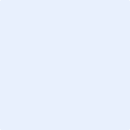 